SERVIÇO DE PSICOLOGIA E ORIENTAÇÃO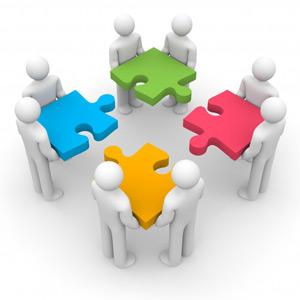 PLANO ANUAL DE ACTIVIDADES2013/14Joana Albuquerque de Gouveia Pais Rodrigues FrançaPLANO DE ACTIVIDADES	“(…) a orientação educativa surge como uma importante componente de todo o processo educativo. O seu papel é o de acompanhar o aluno ao longo do percurso escolar, contribuindo para identificar os seus interesses e aptidões, intervindo em áreas de dificuldade que possam surgir na situação de ensino-aprendizagem, facilitando o desenvolvimento da sua identidade pessoal e a construção do seu próprio projeto de vida.	Ao criar os serviços de psicologia e orientação, o presente diploma visa dotar o sistema educativo das necessárias estruturas especializadas de orientação educativa que, inseridas na rede escolar, assegurem a realização das ações de apoio psicológico e orientação escolar e profissional no artigo 26º da Lei de Bases do Sistema Educativo” (Decreto-Lei n.º 190/91).O S.P.O., conjuntamente com a Direção da Escola,definiu o presente plano de atividades tendo como base as atribuições e competências definidas no Dec.-Lei já referido. As atividades serão dinamizadas em função dos diferentes níveis de ensino da população utente, tentando adequar, da melhor forma possível, as respostas às necessidades e solicitações específicas apresentadas. Estas atividades envolverão trabalho com os alunos (sessões de grupo e individuais, entrevistas, ações de (in)formação, visitas de estudo), encarregados de educação, famílias, educadores, professores e outros profissionais e técnicos, nãosó da escola, como de outros serviços da comunidade.A equipa dos Serviços de Psicologia e Orientação (SPO) é constituída apenas por uma psicóloga- Dr.ª Joana França –cuja autorização para a mobilidade chegou apenas em meados do mês de novembro, já a meio do 1º período. As atividades propostas serão desenvolvidas em gabinete próprio, situado no rés do chão, anterior sala de departamentos curriculares.Nº DE ALUNOS MATRICULADOS Pré-escolar  1º ciclo do E.B.                   		2º ciclo do E.B.		    3º ciclo do E.B.SecundárioTOTAISO número total de alunos abrangidos pelo S.P.O. é de 881, distribuídos por 15 anos de escolaridade.Atividades a realizarA) Apoio PsicopedagógicoA ação de apoio psicopedagógico pretende assegurar a promoção do sucesso escolar de todos os alunos.Divulgação do S.P.O. e suas funções junto dos professores assim como de toda a comunidade educativa.Atendimento e apoio aos Educadores/Professores/Diretores de Turma, sempre que solicitado.Participação em Conselhos de Turma/Conselhos Escolares, sempre que se justifique.Atendimento e apoio aos pais e Encarregados de Educação.Observação e avaliação psicológica/psicopedagógica para diagnóstico de situações relacionadas com problemas de desenvolvimento e/ou aprendizagem.Elaboração de Planos de Acompanhamento Pedagógico em equipa multidisciplinar –Educadores/Professores/Diretores de Turma quando solicitado.Avaliação dos alunos dos 5 anos na transição para o 1º ciclo.B) Orientação escolar e profissionalImplementação do núcleo de orientação escolar e profissional apetrechando a escola de material informativo que possa ser consultado pela comunidade educativa. Contacto com instituições do ensino superior e escolas profissionais a fim de recolher informações para fornecer aos alunos. Alunos do pré-escolar, 1º e 2º ciclosTrabalhar as profissões juntamente com os respetivos educadores e professores.Alunos do 9º anoPretende-se apoiar os alunos no processo de escolha e planeamento do seu projeto de vida.Fornecer a todos os alunos do 9º ano informação acerca das opções que têm após a conclusão do Ensino Básico.Desenvolver sessões de informação e orientação escolar e profissional. Nestas sessões estão incluídas atividades de informação, realização de testes de interesses e de aptidões, divulgação de materiais informativos, atividades de reflexão sobre o seu futuro, as suas opções e a melhor forma de as concretizar. Atendimento individual de cada aluno após a conclusão das sessões de informação e orientação.Realização da Semana de Orientação.Organização do Congresso do 9º ano – durante uma manhã de trabalho os alunos poderão assistir à apresentação das disciplinas específicas que terão no ensino secundário, por parte dos respetivos professores das disciplinas bem como dos alunos que frequentam os diferentes cursos.Organizar visitas de estudo para todos os alunos onde poderão ter contacto direto com diversas opções (a nível profissional e de formação).Informação e esclarecimento junto dos Encarregados de Educação para que estes possam apoiar os seus educandos na sua escolha.Apoio aos Diretores de Turma e alunos nas matrículas.Ensino Secundário 	Estudo, análise e eventual encaminhamento de alunos para uma outra área de estudo, a pedido dos mesmos. Estas sessões serão individuais e dirigem-se alunos do 10º e também do 11º ano que, ao perceberem que estão a ter dificuldades na área em que estão inscritos, solicitam uma nova orientação realizando testes psicotécnicos.Serão desenvolvidas sessões de informação às turmas do 11º ano relativas aosexames nacionais – exames a realizar, procedimentos na inscrição e na sua realização e impacto dos mesmos na avaliação e média do Ensino Secundário. Alunos do 12º anoSerão desenvolvidas sessões de esclarecimento em grupo relativas aos exames nacionais – exames a realizar, procedimentos na inscrição e na sua realização e impacto dos mesmos na avaliação e média do Ensino Secundário – e acesso ao ensino superior.Apoio na candidatura ao ensino superior.Estabelecimento de um protocolo com o METL – Ministério de Educação de Timor-Leste, sobre procedimentos a adoptar em relação aos alunos que queiram prosseguir os seus estudos superiores em Portugal. Protocolo com a UNTL – Universidade de Timor Lorosae a fim de se estabelecerem as condições de candidatura dos alunos da E.P.R.C..Acompanhamento na transição para o ensino superior.C) Desenvolvimento de métodos de estudo e hábitos de trabalhoColaboração com os professores dinamizadores da sala de estudo na organização de dossiers contendo fichas com conteúdos psicopedagógicos, que poderão ser consultadas/utilizadas por todos os alunos.Organizar sessões visando promover o desenvolvimento de métodos de estudo e hábitos de trabalho autónomo e em grupo. Favorecer o desenvolvimento de técnicas de interpretação, análise, síntese, recolha de informação, tratamento de dados, resolução de problemas, entre outros.D) Participação no Conselho PedagógicoE)Colaboração com o jornal da escolaF) Implementação e dinamização da área do S.P.O. no site da E.P.R.C.Criação da área do S.P.O. na página da escola.Dinamização da área do S.P.O. colocando textos de interesse para a comunidade escolar.Disponibilização de um e-mail (psicologaeprc@gmail.com) para que alunos e encarregados de educação possam colocar questões e dúvidas que surjam.H) Sessões de (in)formação dirigidas aos encarregados de educação Sessões com temas específicos dirigidos a cada ciclo ou ano de ensino, incluindo o pré-escolar.I) Conceção do dossier do S.P.O.Dossier dirigido aos professores com textos realizados pelo S.P.O., ou adaptados, sobre várias problemáticas pertinentes para este contexto escolar.J) OutrasO S.P.O. estará disponível para outro tipo de atividades, desde que estas não ponham em causa o disposto nas alíneas anteriores:	- Participação em projetos da comunidade escolar e apoio às atividades educativas a decorrer na escola.	- Articulação com outros serviços de apoio educativo integrados ou exteriores à escola.	- Articulação com a associação de pais e encarregados de educação.	- Colaboração em ações de informação/formação para Assistentes Operacionais ou outros elementos da comunidade escolar.HorárioO horário do S.P.O. é de 40 horas semanais, abrangendo os períodos da manhã e da tarde. Dois terços do horário são preenchidos com as atividades de atuação direta e o restante tempo dedicado à preparação, organização e avaliação das atividades desenvolvidas.Observação: Este horário poderá sofrer alterações sempre que necessário.CalendarizaçãoAs atividades propostas neste plano deverão ser desenvolvidas ao longo do presente ano letivo, sendo realizada a devida avaliação até ao início do próximo ano letivo.Díli, dezembro de 2013A Psicóloga				Joana Pais Rodrigues França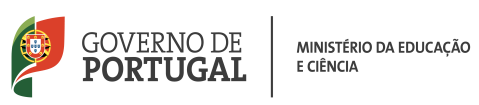 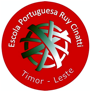 ESCOLA PORTUGUESA RUY CINATTICENTRO DE ENSINO E LÍNGUA PORTUGUESA3 anos25+24+214 anos27+29+205 anos28+29TOTAL2031º ano27+275º ano30+287º ano30+292º ano26+276º ano29+308º ano26+253º ano29+29TOTAL1179º ano23+234º ano23+22+18TOTAL156TOTAL22810º ano24+1911º ano42+28+1812º ano22+18+6TOTAL177Pré-escolar2031º ciclo2282º ciclo1173º ciclo156Secundário177TOTAL8812ª 3ª4ª5ª6ª8.0012.309.1512.308.0012.308.0012.309.1512.30ALMOÇO13.3017.0013.3018.1513.3017.0013.3017.0013.3018.15